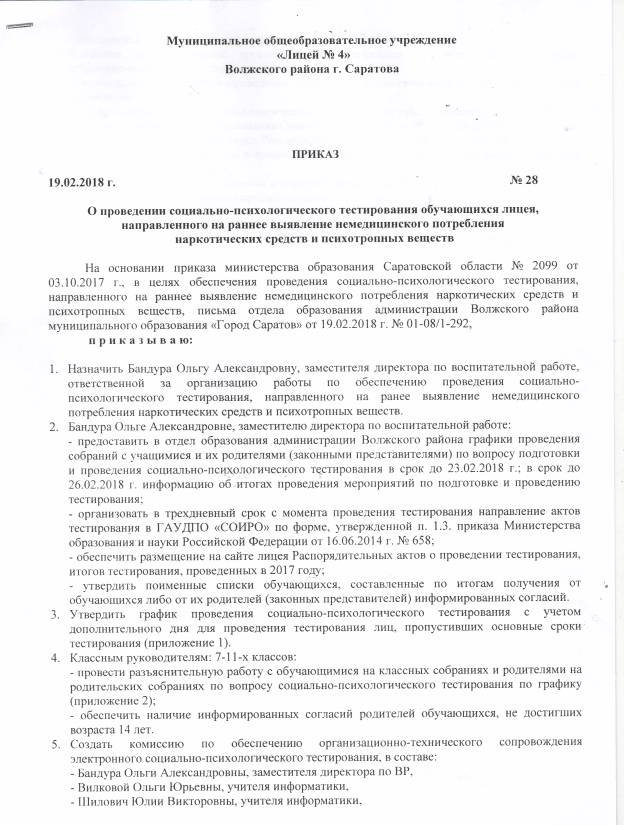 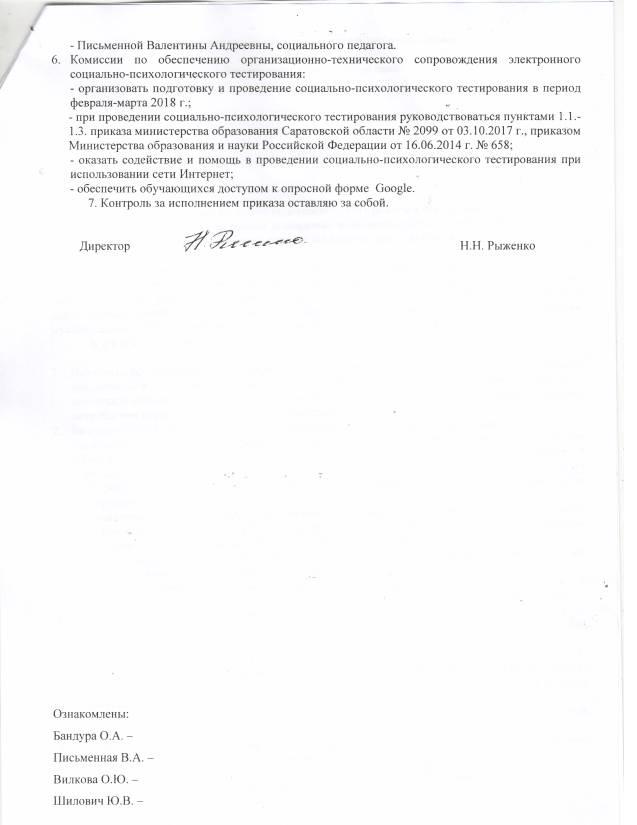 Приложение 1График проведения социально-психологического тестирования обучающихся МОУ «Лицей № 4», направленного на  раннее выявление немедицинского потребления наркотических средств и психотропных веществКлассДата проведения тестированияВремя проведения тестированияКабинетОтветственный7а05.03.201811.25№ 40Письменная В.А., социальный педагог, Шилович Ю.В., учитель информатики7б01.03.201809.25№ 39Письменная В.А., социальный педагог Шилович Ю.В., учитель информатики, 7в05.03.201810.25№ 40Письменная В.А., социальный педагог Шилович Ю.В., учитель информатики, 8а07.03.201812.25№ 39Письменная В.А., социальный педагог, Вилкова О.Ю., учитель информатики8б27.02.201812.25№ 39Письменная В.А., социальный педагог, Вилкова О.Ю., учитель информатики 8в06.03.201813.20№ 40Письменная В.А., социальный педагог, Вилкова О.Ю., учитель информатики 9а05.03.201811.25№ 39Письменная В.А., социальный педагог9б28.02.201810.25№ 40Письменная В.А., социальный педагог, Шилович Ю.В., учитель информатики9в02.03.201810.25№ 40Письменная В.А., социальный педагог, Шилович Ю.В., учитель информатики 10а09.03.201810.25№ 39Письменная В.А., социальный педагог, Шилович Ю.В., учитель информатики10б09.03.201810.25№ 40Письменная В.А., социальный педагог, Шилович Ю.В., учитель информатики11а07.03.201808.30№ 39Письменная В.А., социальный педагог, Вилкова О.Ю., учитель информатики11б28.02.201809.25№ 39Письменная В.А., социальный педагог, Вилкова О.Ю., учитель информатикиРезервный день13.03.201813.25№ 6Письменная В.А., социальный педагог, Вилкова О.Ю., учитель информатики